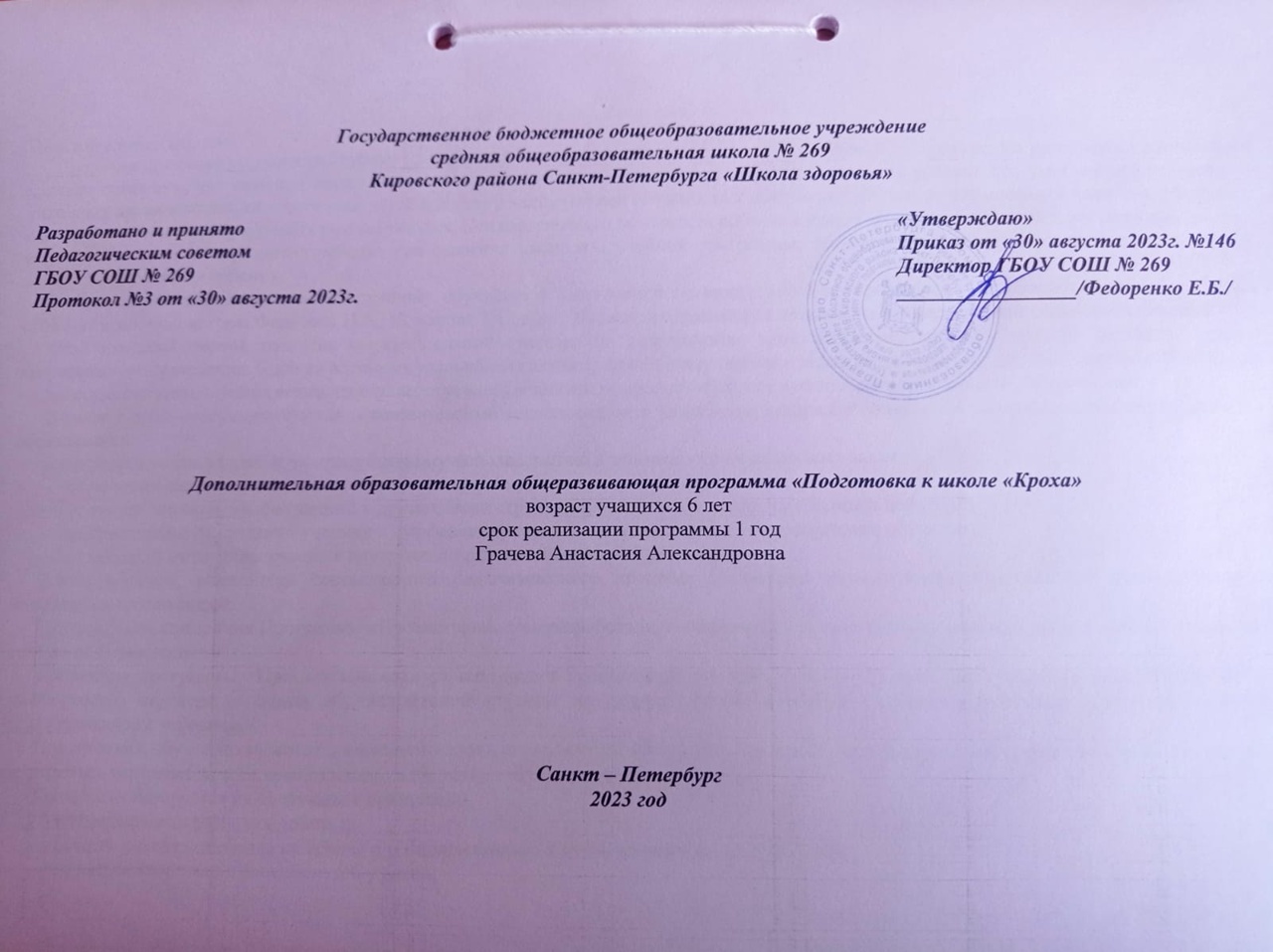 Пояснительная записка      Проблема школьной готовности глубоко проработана в современной психолого-педагогической литературе. На протяжении длительного времени считалось, что главным показателем готовности ребенка к школьному обучению является уровень его умственного развития. В настоящее время концепции подготовки детей к школе рассматривают готовность к школьному обучению как сложный целостный феномен, как комплекс качеств, образующих умение учиться. Психологическая готовность ребенка к школе — это необходимый и достаточный уровень психофизиологического развития ребенка для освоения школьной учебной программы, это определенный уровень интеллектуального и личностного развития ребенка.            Подготовка дошкольников к системному обучению в 1-ом классе осуществляется по программе «Подготовка к школе» из серии «Преемственность» авторы Федосова Н.А., Комарова Т.С. и др.  Данная программа рекомендована Министерством образования России.       Отличительной чертой развития образовательной системы на современном этапе является активный процесс создания системы непрерывного образования. Одно из основных условий обеспечения функционирования и развития единой непрерывной системы образования — это осуществление преемственности разных ступеней, в частности преемственность дошкольного и начального образования.      В связи с этим совершенствуются образовательные технологии, при разработке которых учитываются следующие тенденции развития образования:      — от репродукции знаний к их продуктивному использованию в зависимости от решаемых задач;      — от механического заучивания к учению как процессу интеллектуального развития;      — от статистической модели знаний к динамически структурированным системам умственных действий;      — от ориентации на среднего ученика к дифференцированным и индивидуальным программам обучения;      — от внешней мотивации учения к внутренней нравственно-волевой регуляции.      Таким образом, важнейшей составляющей педагогического процесса становится личностно-ориентированный подход, развитие личностных компетенций.      Предлагаемая концепция Программы «Преемственность» разработана на основе идеи преемственности между дошкольным, начальным и основным образованием.      Концепция программы «Преемственность» рассматривает преемственность как создание условий для гуманного (бесконфликтного и комфортного) перехода с одной образовательной ступени на другую, целью которого становится успешная адаптация к новым образовательным условиям.      Подготовка к обучению является преемственностью, позволяющей обеспечить гуманный переход из одной возрастной группы в другую и реализовать основные задачи, поставленные в настоящее время перед образованием.      Концепция базируется на следующих принципах:      — непрерывности развития ребенка;      — общего развития ребенка на основе его индивидуальных возможностей и способностей;      — развития творческих способностей у детей;      — развития личностных компетенций ребенка как субъекта творческой деятельности, как активного субъекта познания;      — развития и укрепления здоровья личности;      — развития духовно-нравственных убеждений личности;      — развития устойчивой психологической адаптации к новым условиям образования;      — преемственности между обучающими, обучающимися и родителями.      Основаниями для реализации принципа преемственности между дошкольным и школьным образованием являются:      — ориентация не на уровень знаний, а на потенциальные возможности ребенка, на его «зону ближайшего развития»;      — создание условий для включения ребенка в новые социальные формы общения;      — организация и сочетание в единой смысловой последовательности продуктивных видов деятельности;      — подготовка перехода от игровой деятельности к учебной;      — обеспечение постепенного перехода от непосредственности к произвольности.      В основе подготовки к обучению в школе программы «Преемственность» лежат личностно-ориентированные и развивающие технологии.      Целью личностно-ориентированных технологий являются развитие и формирование в процессе подготовки к обучению активной творческой личности.      Развивающие технологии направлены на формирование у ребенка проблемного мышления, на развитие мыслительной активности.      Развивающие технологии содержат: развивающие дидактические игры, развивающие практические задания, творческие упражнения, конструирование, аналитико-синтетические действия.      Содержание, предложенное для подготовки к обучению программой «Преемственность», соответствует возрастным особенностям детей старшего дошкольного возраста и составляет основу для использования личностно ориентированных и развивающих технологий.      В соответствии с логикой развития ребенка подготовка к школе носит не обучающий, а развивающий характер. При подготовке к школе программа «Преемственность» не допускает дублирования первого класса общеобразовательной школы. Подготовка к обучению в школе по программе «Преемственность» инварианта. Ее цель — подготовить дошкольника к любой системе школьного образования.      Концепция программы «Преемственность» рассматривает дошкольное и начальное обучение в системе непрерывного образования и предлагает личностно-ориентированную модель системы подготовки к школе.      В качестве основных целей подготовки к обучению в школе выдвигаются:      — развитие эмоционально-волевой сферы;      — развитие коммуникативных навыков;      — формирование и развитие психических функций и познавательной сферы детей;      — сохранение здоровья дошкольников.      Реализация данных целей позволяет обеспечить психическое и физическое развитие детей на том уровне, который необходим для их успешного включения в учебную деятельность и дальнейшего обучения в школе. Таким образом, целью подготовки детей к школе является не овладение какими-либо конкретными элементами учебной деятельности, а создание предпосылок к школьному обучению.      Основными принципами подготовки к обучению являются:      — единство развития, обучения и воспитания;      — учет возрастных и индивидуальных особенностей детей;      — комплексный подход;      — систематичность и последовательность;      — вариативность и вариантность;      — сознательность и творческая активность;      — наглядность;      — доступность и достаточность.      В качестве ведущей деятельности ребенка рассматривается игра и продуктивная деятельность.Целью программы являются:  Общее психическое и физическое развитие ребёнка, охрана и укрепление его здоровья, развитие творческого воображения, активности и инициативы, самостоятельности в решении задач, умения наблюдать и сравнивать, делать выводы.Данная программа позволяет:1.	Устранить разноуровневую подготовку к обучению детей к школе;2.	Исключить дублирование школьной программы при подготовке детей к обучению.В данной программе учитываются основные принципы работы по подготовке детей к обучению, такие как:-Учёт индивидуальных особенностей и возможностей детей старшего дошкольного возраста;-Доброжелательный климат;-Положительная оценка любого достижения ребёнка;-Проведение занятий с учётом специфики старшего дошкольного возраста. В основе подготовительного курса лежит программа «Преемственность» (подготовка к обучению), составитель Н. А. Федосова. Данная программа состоит из разделов:  - «От слова к букве» (автор Н. А. Федосова);- «Зелёная тропинка» (автор А. А. Плешаков);- «Математические ступеньки» (автор С. И. Волкова).- «Конструирование» (автор В.И.Романина)Рабочая программа по курсу «От слова к букве»(модуль программы Н. А. Федосовой «Преемственность.Подготовка детей к школе» для дошкольников)       Рабочая программа по развитию речи и подготовки к обучению грамоте для дошкольников (в рамках платных образовательных услуг при подготовке к школе) разработана на основе программы Н. А. Федосовой «Преемственность. Подготовка детей к школе», авторской программы Н.А.Федосовой «Речевое развитие. От слова к букве», утверждённой МО РФ (Москва .).Рабочая программа рассчитана на 56 часов  в год.  Для реализации программного содержания используются:• Федосова Н.А. Дошкольное обучение: Подготовка к школе. - М.: Просвещение, 2009. • Федосова Н.А. От слова к букве: Учебное пособие для подготовки детей к школе: в 2 ч. - М.: Просвещение, 2011. •  Н. А. Федосова. Программа «Преемственность. Подготовка детей к школе». - М.: Просвещение, 2009Программа  «От слова к букве» нацелена на разностороннее развитие ребенка посредством различных видов деятельности, выполняющей функции развития связанной речи, фонематического слуха, творческого мышления, координации и мелкой моторики движений, мышц двигательного аппарата пишущей руки, зрительных и двигательных факторов как единого целого действия. Курс ведет подготовку к обучению чтению, письму и формирует элементарные навыки культуры речи. 	Содержание программы направлено на общее развитие ребенка, посредством которого создается прочная основа для успешного изучения русского языка.	Содержание ориентировано на решение следующих задач:      — создание условий для формирования многосторонне развитой личности ребенка (интеллектуальное, духовно-нравственное, эстетическое, эмоциональное развитие), создания предпосылок положительной мотивации учения в школе;      — практическая подготовка детей к обучению чтению и письму;      — формирование элементарной культуры речи, совершенствование на доступном уровне навыков связной устной речи детей.	Отличительной чертой данного раздела программы, по сравнению с уже существующими, является осуществление интеграции работы по подготовке детей к обучению чтению с работой по развитию их устной связной речи и с подготовкой к обучению письму.	Основными задачами развития речи на подготовительном этапе являются:      — расширение, обогащение и активизация словарного запаса детей;      — формирование грамматического строя речи ребенка;      — совершенствование навыков устной связной речи, монологической и диалогической (ответы на вопросы, пересказ рассказа, сказки, составление рассказа по картине, рисункам и иллюстрациям к произведению, рассказ по личным наблюдениям и впечатлениям, составление загадок, сказок, рассказов, словесное рисование и т. д.);      — создание речевых высказываний различных типов: описания (человека, животных, предметов, помещения); рассуждения (прочитай свое любимое стихотворение. Чем оно тебе нравится? Расскажи свою любимую сказку. Почему она тебе нравится больше других? и т. д.); повествования (различные виды пересказа, рассказа).	Развитие речи осуществляется в значительной степени на произведениях художественной литературы, что способствует обогащению речи детей, расширению их словарного запаса, их духовно-нравственному и эстетическому развитию, подготавливает к адекватному восприятию литературных произведений в курсе «Литературное чтение» в начальной школе и курса «Литература» в основной школе, стимулирует развитие читательского интереса, воспитывает читателя, что является одной из актуальных задач современной школы. Помимо этого, материалом для занятий, содействующих речевому развитию детей, являются окружающий ребенка мир, явления живой и неживой природы, произведения различных видов искусства (музыка, живопись) и др.	Целью подготовки к обучению чтению является создание условий для осмысленного и осознанного чтения, воспитания эстетически развитого и эмоционального читателя.	В процессе чтения (слушания) произведений устного народного творчества и литературных произведений происходит интенсивное многостороннее развитие ребенка: интеллектуальное, нравственное, эмоциональное, эстетическое, речевое; у детей формируется стабильное внимание к слову в художественном тексте (что является основой работы по изучению литературы в начальной и основной школе), умение воспринимать слово как основной элемент художественного произведения.	Непременным условием успешной работы по подготовке к чтению является создание условий для формирования у дошкольников стойкого и стабильного интереса к произведениям художественной литературы. Это достигается несколькими путями. Прежде всего, тщательно продуманным отбором произведений для чтения: это должны быть произведения, представляющие собой образцы детской художественной литературы, отвечающие возрастным и психологическим особенностям детей, представляющие разные литературные жанры (сказки, рассказы, стихотворения, загадки, пословицы, поговорки). Кроме того, использованием преимущественно игровых форм работы (инсценирование эпизодов, игровые импровизации по сюжетам литературных произведений, различные конкурсы и пр.).	В содержание работы по подготовке детей к обучению чтению входят:      — развитие звуковой культуры речи в целях подготовки к обучению грамоте и чтению (умение вслушиваться в речь, в отдельные звуки, работа по правильному произнесению звуков, обучение правильному интонированию, управлению темпом речи). Работа по развитию артикуляционного аппарата (развитие правильной дикции, силы голоса, выделение особо значимых слов и пр.);      — чтение стихотворений русских и зарубежных поэтов, сказок, рассказов, пословиц, поговорок, загадок;      — беседа о прочитанном по вопросам воспитателя (ответы на вопросы, связанные с эмоциональным восприятием произведения, пониманием сюжета, характеров основных действующих лиц, умением услышать, воспринять на слух выразительные языковые средства — эпитеты, сравнения, разумеется, без использования терминологии);      — разучивание наизусть и выразительное чтение.	 При подготовке к обучению чтению формируется готовность связно говорить на определенные темы, осознавать на элементарном уровне, что такое речь, каково ее назначение и особенности.	 Ведется работа по коррекции и развитию фонематического слуха, по выработке отчетливого и ясного произношения звуков, слогов, слов.	При подготовке к обучению значительное время отводится работе над звуковым анализом слов, вводятся понятия «гласные звуки» и «согласные звуки», которые фиксируются с помощью различных фишек.	Если в основе подготовки к обучению чтению и работы над совершенствованием устной речи лежат слуховые ощущения, то при подготовке к обучению письму преобладают технические действия.	Подготовка к обучению письму — процесс довольно сложный, так как, кроме развитых слуховых ощущений, у ребенка должен быть хорошо подготовлен двигательный аппарат, особенно мелкая мускулатура руки; развиты координация движений, тонкая моторика и такие процессы, как восприятие пространства, внимание, воображение, память, мышление.	При письме возникает проблема взаимодействия зрительных и двигательных анализаторов, так как движения глаза и руки совершаются в пределах контура воспринимаемого предмета одновременно.	Таким образом, программа «От слова к букве» решает задачи подготовки детей к обучению чтению, письму и совершенствует их речь.	Обучение строится на игровой деятельности и носит практический характер. Особое значение при подготовке детей к обучению родному языку приобретают речевые игры, конструирование, работа по формированию тонкой моторики и развитию координации движений. Речевые игры развивают мышление, речь, внимание, воображение. Это, например, игры «Подскажи словечко», «Составь слово», «Угадай слово», «Составь загадку», «Продолжи сказку», «Продолжи рассказ», «Повтори быстро и правильно», «Расскажи об игрушке (цвет, форма, размер)», «Назови звук», «Подбери слова на заданный звук», «Угадай слово» и др.Планируемые результаты:      — ориентироваться в ситуациях, соответствующих различным сферам общения;      — знать и употреблять вежливые слова (начало и завершение общения);      — знать устойчивые формулы речевого этикета — приветствие, прощание, благодарность, просьба;      — осознавать, что в различных ситуациях говорить можно по-разному: громко — тихо, быстро — медленно, весело — грустно и т. д.;      — артикулировать звуки русской речи, понимать, что правильная артикуляция, хорошая дикция способствуют эффективному общению;      — оценивать звучание своего голоса с точки зрения произношения, темпа, громкости;      — обращаться к собеседнику тогда, когда это уместно, отвечать на обращение;      — использовать соответствующие ситуации, темп, громкость;      — следовать принятым в обществе правилам поведения при разговоре:           смотреть на собеседника,           не перебивать говорящего,           использовать мимику и жесты, не мешающие, а помогающие собеседнику понять сказанное и т. д.;      — сообщать определенную информацию, договариваться о совместной деятельности;      — соблюдать культуру слушания: вежливое слушание, внимательное слушание;      — правильно произносить все звуки;      — отчетливо и ясно произносить слова;      — выделять из слов звуки;      — находить слова с определенным звуком;      — определять место звука в слове;      — соблюдать орфоэпические нормы произношения;      — составлять предложения по опорным словам, по заданной теме;      — составлять рассказы, сказки по картине, по серии картин;      — пересказывать сказку, рассказ (небольшие по содержанию) по опорным иллюстрациям;      — соблюдать элементарные гигиенические правила;      — ориентироваться на странице тетради.Содержание курса «От слова к букве».Календарно-тематическое планирование Рабочая программа по курсу «Математические ступеньки»(модуль программы Н. А. Федосовой «Преемственность. Подготовка детей к школе» для дошкольников)Рабочая программа по математике для дошкольников (в рамках платных образовательных услуг при подготовке к школе) разработана на основе программы Н. А. Федосовой «Преемственность. Подготовка детей к школе», авторской программы  С.И. Волковой «Математические ступеньки», утверждённой МО РФ (Москва .).Рабочая программа рассчитана на 56 часов в год.  Для реализации программного содержания используются:• Волкова С.И. Математические ступеньки: Учебное пособие для подготовки детей к школе. - М.: Просвещение, 2011. •  Н. А. Федосова. Программа «Преемственность. Подготовка детей к школе». - М.: Просвещение, 2009Логика изложения и содержание авторской программы полностью соответствует  требованиям Федерального компонента государственного стандарта начального образования, поэтому в программу не внесено изменений,  при этом учтено, что учебные темы, которые не входят в обязательный минимум содержания основных образовательных программ, отнесены к элементам дополнительного (необязательного) содержания.Программа  "Математические ступеньки" направлена на развитие умений проводить наблюдения, сравнивать, выделять указанные и новые свойства объекта, его существенные и несущественные характеристики; понимать относительность свойств; делать выводы, проверять их истинность, уметь использовать эти выводы для дальнейшей работы.  	В основу отбора математического содержания, его структурирования и разработки форм представления материала для математической подготовки детей к школе положен принцип ориентации на первостепенное значение общего развития ребенка, включающего в себя его сенсорное и интеллектуальное развитие, с использованием возможностей и особенностей математики.	Научить детей в период подготовки к школе счету и измерениям, чтобы подвести их к понятию числа, остается одной из важнейших задач.	Но столь же важной и значимой является и задача целенаправленного и систематического развития познавательных способностей, которая осуществляется через развитие у детей познавательных процессов: восприятия, воображения, памяти, мышления и, конечно, внимания.	В математическом содержании подготовительного периода объединены три основные линии: арифметическая (числа от 0 до 10, цифра и число, основные свойства чисел натурального ряда и др.), геометрическая (прообразы геометрических фигур в окружающей действительности, форма, размер, расположение на плоскости и в пространстве простейших геометрических фигур, изготовление их моделей из бумаги и др.) и содержательно-логическая, построенная в основном на математическом материале двух первых линий и обеспечивающая условия для развития внимания, восприятия, воображения, памяти, мышления у детей.	В курсе «Математические ступеньки» реализуется основная методическая идея — развитие познавательных процессов у детей будет более активным и эффективным, если оно осуществляется в процессе деятельности ребенка, насыщенной математическим содержанием, направляется специальным подбором и структурированием заданий, формой их представления, доступной, интересной и увлекательной для детей этого возраста.	Среди методов, используемых в период подготовки детей к школе по математике, в качестве основных предлагаются практические методы, метод дидактических игр, метод моделирования. Эти методы используются в различном сочетании друг с другом, при этом ведущим остается практический метод, позволяющий детям усваивать и осмысливать математический материал, проводя эксперимент, наблюдения, выполняя действия с предметами, моделями геометрических фигур, зарисовывая, раскрашивая и т. п.	Большое внимание уделяется формированию умений общаться с воспитателем (преподавателем), с другими детьми, работать в одном ритме со всеми, когда это необходимо, работать со счетным и геометрическим раздаточным материалом, пользоваться тетрадью с печатной основой и др.В результате обучения по программе «Математические ступеньки» подготовительного курса ребенок должен знать:- состав чисел первого десятка;- как получить каждое число первого десятка (прибавить или отнять 1);- цифры 0-9, знаки +,-,=;- название текущего месяца, последовательность дней недели;- монеты достоинством 1, 5, 10, 50 копеек, 1, 2, 5, 10 рублей.Данный раздел программы направлен на развитие умений:- называть числа в прямом и обратном порядке в пределах 10;- соотносить цифру с числом предметов;- пользоваться арифметическими знаками действий;- составлять и решать задачи в одно действие на сложение и вычитание;- измерять длину предметов с помощью условной меры;- составлять из нескольких треугольников (четырехугольников) фигуры большего размера;- делить круг, квадрат на 2 и 4 равные части;- ориентироваться на листке клетчатой бумаги.- проводить наблюдения;- сравнивать, выделять указанные и новые свойства объекта, его существенные и несущественные характеристики;- понимать относительность свойств объекта;- делать выводы по результатам наблюдений, проверять их истинность;- уметь использовать полученные выводы для дальнейшей работСодержание курса «Математические ступеньки».Календарно-тематическое планирование Рабочая программа по курсу «Зеленая тропинка»(модуль программы Н. А. Федосовой «Преемственность. Подготовка детей к школе» для дошкольников)Рабочая программа по окружающему миру для дошкольников (в рамках платных образовательных услуг при подготовке к школе) разработана на основе программы Н. А. Федосовой «Преемственность. Подготовка детей к школе», авторской программы  А.А. Плешаков «Зеленая тропинка», утверждённой МО РФ (Москва .).Рабочая программа рассчитана на 28 часов в год.  Для реализации программного содержания используются:• Плешаков, А. А. «Зеленая тропинка: учеб. пособие для подготовки детей к школе». / А. А. Плешаков. – Учебное пособие для подготовки детей к школе. - М.: Просвещение, 2011. •  Н. А. Федосова. Программа «Преемственность. Подготовка детей к школе». - М.: Просвещение, 2009Программа «Зеленая тропинка» нацелена на развитие детей, формирование у них заинтересованного и бережного отношения к природному окружению. Данный курс представляет собой первый для малышей опыт систематизации и научной коррекции накопленных ими в дошкольном возрасте разнообразных природоведческих представлений. Вместе с тем это и первый опыт последовательного приобщения ребенка к свойственным естественнонаучным дисциплинам методом познания, следуя которым нужно как можно больше увидеть своими глазами, сделать своими руками. Сказанное определяет отбор содержания курса и характер деятельности детей на занятиях. Содержание программы строится как синтез различных составляющих естественнонаучного и экологического знания с включением доступных элементарных сведений из области астрономии, физики, биологии, экологии. При этом создается достаточно целостная первоначальная картина мира, которая становится фундаментом для развертывания соответствующего учебного курса в начальной школе.
В основу подготовки малышей к обучению положены непосредственные наблюдения в природе, действия с предметами, осуществляемые в естественной для детей данного возраста занимательной, игровой форме. Эта деятельность дополняется рисованием, раскрашиванием, вырезанием фигур, лепкой и т. д. При этом большое внимание уделяется формированию таких важных умений, как умение выделять свойства предметов (форма, цвет, размеры), находить их общие и отличительные признаки, фиксировать состояние предмета и его смену (явление). Таким образом, осуществляется накопление фактических знаний и опыта познавательной деятельности, необходимое для успешного освоения программы начальной школы.Содержание курса «Зелёная тропинка».Календарно-тематическое планированиеРабочая программа по курсу «Конструирование»(модуль программы Н. А. Федосовой «Преемственность. Подготовка детей к школе» для дошкольников)Рабочая программа по курсу «Конструирование» разработана на основе программы Н. А. Федосовой «Преемственность. Подготовка детей к школе», авторской программы В.И.Романиной «Конструирование», утверждённой МО РФ (Москва 2009 г.).Рабочая программа рассчитана на 28 часов в год.  Для реализации программного содержания используются:• Романина В.И. «Конструирование: Учебное пособие для подготовки детей к школе».  - М.: Просвещение, 2009. •  Н. А. Федосова. Программа «Преемственность. Подготовка детей к школе». - М.: Просвещение, 2009Основная цель курса «Конструирование» — заложить основы для понимания различных конструкций предметов, научить детей определять последовательность операций при изготовлении того или иного изделия.	 Важнейшими задачами курса являются:      — подготовка детей к самостоятельному выполнению действий в определенном порядке;      — обучение умениям целенаправленно рассматривать предметы, рисунки, сравнивать их между собой, выделять общее и различное, делить предметы на части, находить основные детали, от которых зависит расположение других частей; делить части на составляющие детали; анализировать условия практической задачи для получения конечного результата;      — ознакомление детей с различными материалами, видами соединений и способами крепления деталей, частей; правилами безопасной работы с ручными инструментами;      — воспитание трудолюбия, аккуратности, стремления довести начатое дело до завершения, умения проявлять фантазию, творческое отношение к работе; воспитание умения работать в паре, коллективе, испытывать радость совместного труда, бережного отношения к своему труду, к природе, окружающим предметам как результату труда других людей;      — привитие навыка культуры труда.Программа «Конструирование» знакомит детей с различными материалами и их основными свойствами: пластилином, бумагой, фольгой; с готовыми природными формами: шишками, сухими веточками, соломой, плодами, семенами деревьев и кустарников, травянистых растений, глиной и др.      Выявление возможности использования конструктивных особенностей материалов. Влияние формы, цвета, размера на выразительность конструкции.      Конструирование по образцу, рисунку, по заданиям, по условиям, замыслу, с учетом пространственного расположения частей и деталей предмета (внизу, вверху, слева, справа, между), сравнение по числу деталей (больше, меньше, столько же), по их форме.      Использование различных видов деятельности:      — разметка: на глаз, сгибание;      — обработка: выполнение приемов лепки — разминание, раскатывание и др. (глина, пластилин); резание (бумага); разравнивание, сминание, накручивание (фольга);      — сборка: склеивание, наклеивание, нанизывание (бумага, фольга); завязывание на два узелка, бантом (нитки, шнурок); витье (из ниток); плетение (полоски бумаги и др.);      — отделка: раскрашивание (глина, бумага); аппликация (бумага, природные материалы, бечевка); украшение рисунком (глина, бумага).      Технологические операции выполняются ручными инструментами (гладилка, карандаши, линейка, стека, ножницы, кисточка для клея, игла) и приспособлениями (наперсток, тряпочка, подкладной лист, подставка для кисточки).      Особое внимание уделяется развитию у детей самоконтроля — умение сравнивать свое изделие с предложенным образцом (рисунком), развитие внимания, наблюдательности, памяти, воображения, фантазии, творческое отношения к труду.      Планируемые результаты:      — определять число деталей в простейшей конструкции предмета и их взаимное расположение;      — конструировать по условию, по замыслу из готовых деталей;      — владеть приемами лепки;      — соблюдать правила культуры труда.Календарно-тематическое планированиеЛИТЕРАТУРА:Федосова Н. А. Дошкольное обучение. Подготовка к школе. Серия «Преемственность». Просвещение,2009Казинцева Е.А., Померанцева И.В.Конспекты занятий в подготовительной группе. Формирование математических представлений. Учитель,2009 Федосова Н.А. От слова к букве. Учебное пособие для подготовки детей к школе в 2-х частях. Просвещение, 2011.Волкова С. И. Математические ступеньки. Учебное пособие для подготовки детей к школе. Просвещение, 2011.Плешаков А.А. Зелёная тропинка. Учебное пособие для подготовки детей к школе. Просвещение,2011.            Романина В.И. Конструирование: Учебное пособие для подготовки детей к школе.  - М.: Просвещение, 2009. №Основные разделы курса.1.Развитие речиБеседа по картинке:*совершенствование общих речевых навыков;*составление описательного рассказа.Составление рассказа по плану.Правильное употребление слов-названий предметов, признаков действий, объяснение их значений.Обучение неторопливому темпу и ритму речи, правильному речевому дыханию, умеренной громкости и правильному интонированию.Образование существительных, обозначающих род деятельности, образование сложных слов.Подбор обобщающих слов к группе предметовДиалог, монолог, косвенная речь.2.Знакомство с буквами.Предложение и слово:*членение речи на предложения;*членение предложений на слова;*членение слова на слоги с использованием графических схемСлог и ударение:*деление слов на слоги;*определение количества слогов в слове.Звуки и буквы:*представление о звуках;*различие на слух и при произношении гласных и согласных звуков;*обводка и штриховка контуров;*знакомство с написанием больших и маленьких букв, основные типы их соединений.3.Художественная литература.Сказка:*пересказ сказки;*соотносить содержание текста с изображением на картинке;*отвечать на вопросы;*ставить вопрос к тексту;*придумывать необычный конец.Рассказ:*пересказ небольшого по объёму литературного произведения;*соотносить содержание текста с изображением на картинке;*отвечать на вопросы;*ставить вопрос к тексту;№ урокаДата планДата фактТема урокаКол-во часовФорма проведения1Устная речь. Предложение. Слово.1аудиторная2Звук.  Знакомство с миром звуков. Упражнения на выделение звуков в односложных и двусложных словах.1аудиторная3Гласные и согласные звуки. Обучение рассказыванию. 1аудиторная4Гласные и согласные звуки. Драматизация сказки «Репка».1аудиторная5Выделение первого звука в словах. Рассказы М.Пришвина и В.Бианки1аудиторная6Звуки [а], [ у ]. Буквы Аа, Уу. Схема предложения.1аудиторная7Звук [ ы]., [ о ]. Буквы ы, Оо. Составление рассказа по сюжетной картинке. Схема предложения.1аудиторная8Звук [ и ]. Буква Ии. Рассказ В.Ю. Драгунского «Учительница».1внеаудиторная самостоятельная работа9Звук [ э ]. Буква Ээ. Выборочный пересказ с опорой на сюжетную картинку. Деление слов на слоги.1аудиторная10Звук [ й ]. Буква Йй. Деление слов на слоги.1аудиторная11Два звука [й], [а]– одна буква Я.  Пересказ текста с опорой на сюжетную картинку. 1аудиторная12Два звука [й], [у]– одна буква Ю. Пересказ прочитанного текста по наводящим вопросам. 1аудиторная13Два звука [й], [э]– одна буква Е, два звука [й], [о] – одна буква Ё. Рассказы о животных.1аудиторная14Звук [л – л’]. Буква Лл. Составление сказки «Лиса и заяц» по плану. 1аудиторная15Звук [ м – м’]. Буква Мм. Беседа по теме: «Моя любимая сказка».1аудиторная16Звук [ н –н']. Буква Нн. Драматизация сказки «Теремок».1внеаудиторная самостоятельная работа17Звук [ р –р’]. Буква Рр. Рассказ «Моя семья». 1аудиторная18Звуки [ в-в’], [ ф-ф’ ]. Буквы Вв, Фф. Рассказы Ушинского. Гласные и согласные звуки.1аудиторная19Звуки [ з-з’], [ с-c’ ]. Буквы Зз, Сс. Гласные и согласные звуки.1аудиторная20Звуки [ ш ], [ ж ]. Буквы Шш, Жж. Стихи о весне.1аудиторная21Звуки [ б-б’], [ п-п’ ]. Буквы Б б, Пп.Составление рассказа-описания.1аудиторная22Звуки [ д- д’ ], [ т-т’ ]. Буквы Дд,Т,т. Составление рассказа на заданную тему.1аудиторная23Звуки [ г-г’], [ к-к’ ]. Буквы Гг,Кк. Составление рассказа-описания.1аудиторная24Звуки [х-х’],[ц ]. Буквы Хх,Цц.1внеаудиторная самостоятельная работа25Звуки [щ’], [ч’]. Буквы Щщ,Чч. Рассказы о весне.1аудиторная26Ь и Ъ знаки. Драматизация сказки «Колобок».1аудиторная27Алфавит1аудиторная28Знакомство с гигиеническими правилами письма, ориентация в пространстве листа.1аудиторная29Обведение предметов по контуру.1аудиторная30Графические упражнения. Пальчиковая гимнастика.1аудиторная31Игры с крупой, бусинками, пуговицами, мелкими камешками. Составление мозаичной картинки по образцу и самостоятельное продумывание сюжета.1аудиторная32Вырезание ножницами. Раскрашивание картинок.1внеаудиторная самостоятельная работа33Штриховка. Правила штриховки.1аудиторная34Графические упражнения. Штриховка.1аудиторная35Вырезание ножницами.1аудиторная36Обведение предмета по контуру. Штриховка.1аудиторная37Строка. Междустрочное пространство.1аудиторная38Обведение предметов по контуру в рабочей строке.1аудиторная39Вырезание. Оригами.1аудиторная40Занятия с пластилином.1внеаудиторная самостоятельная работа41Вписывание предметов различной конфигурации в рабочую строку.1аудиторная42Раскрашивание картинок.1аудиторная43Рисование различными материалами (ручка, простой карандаш, цветные карандаши, мелки).1аудиторная44Рисование различными материалами (ручка, простой карандаш, цветные карандаши, мелки).1аудиторная45Письмо элементов в рабочей строке1аудиторная46Письмо элементов в рабочей строке1аудиторная47Письмо элементов в рабочей строке1аудиторная48Повторение и обобщение. Игровое занятие «Здравствуй, школа!»1аудиторная№Основные разделы курса.1.Арифметический.Числа от 0 до 10.Счёт предметов.Устная нумерация чисел: названия, последовательность и обозначение чисел от 0 до 10.Сравнение чисел первого десятка.Свойства натурального ряда чисел.Цифры и числа.Решение задач с помощью рисунков.Чтение чисел.2.Геометрический.Сравнение :- по форме;-по размеру;-по расположению на плоскости, в пространстве;-по назначению;-по цвету.Изготовление моделей фигур из бумаги.3.Содержательно-логический.Развитие :-внимания;-памяти;-воображения;-мышления.Диктанты:-зрительные;-слуховые.Выполнение заданий:-выделение существенных признаков;-выявление закономерностей;-проведение анализа;-синтеза;-сравнения.№ урокаДата планДата фактТема урокаКол-во часовФорма проведения1Пространственные представления, взаимное расположение предметов, уточнение значения вопросов: «Сколько?», «Какой?», «Который?». «На», «над», «под». Шире, уже. Справа, слева. 1аудиторная2Пространственные представления, взаимное расположение предметов, уточнение значения вопросов: «Сколько?», «Какой?», «Который?». «На», «над», «под». Шире, уже. Справа, слева.1аудиторная3Столько же. Больше, меньше.1аудиторная4Столько же. Больше, меньше.1аудиторная5Длиннее, короче. Сравнение предметов.1аудиторная6Длиннее, короче. Сравнение предметов.1аудиторная7Развитие представлений о геометрических фигурах. Моделирование фигур.1аудиторная8Развитие представлений о геометрических фигурах. Моделирование фигур.1внеаудиторная самостоятельная работа9Сравнение предметов. Лёгкий, тяжёлый. Легче, тяжелее.1аудиторная10Число и цифра 11аудиторная11Число и цифра 2. Пара.1аудиторная12Число и цифра 3.1аудиторная13Равенство.1аудиторная14Равенство.1аудиторная15Число и цифра 4.Вверху. Внизу.1аудиторная16Число и цифра 0.1внеаудиторная самостоятельная работа17Сложение.1аудиторная18Сложение.1аудиторная19Число и цифра 5.1аудиторная20Вычитание.1аудиторная21Вычитание.1аудиторная22Запись выражений на вычитание и сложение.1аудиторная23Запись выражений на вычитание и сложение.1аудиторная24Запись и решение равенств.1внеаудиторная самостоятельная работа25Запись и решение равенств.1аудиторная26Число и цифра 6.1аудиторная27Число и цифра 7.1аудиторная28Число и цифра 8. Весёлый счёт.1аудиторная29Число и цифра 8. Весёлый счёт.1аудиторная30Число и цифра 9. Найди общие элементы.1аудиторная31Число и цифра 9. Найди общие элементы.1аудиторная32Решение задач с помощью рисунков.1внеаудиторная самостоятельная работа33Решение задач с помощью рисунков.1аудиторная34Решение задач с помощью рисунков.1аудиторная35Решение задач с помощью рисунков.1аудиторная36Число 10.1аудиторная37Число 10.1аудиторная38Число 10.1аудиторная39Счёт предметов в прямом и обратном порядке.1аудиторная40Счёт предметов в прямом и обратном порядке.1внеаудиторная самостоятельная работа41Счёт предметов в прямом и обратном порядке1аудиторная42Части суток, их последовательность.1аудиторная43Части суток, их последовательность.1аудиторная44Части суток, их последовательность.1аудиторная45Значение понятий вчера, сегодня, завтра.1аудиторная46Значение понятий вчера, сегодня, завтра.1аудиторная47Значение понятий вчера, сегодня, завтра1аудиторная48Значение понятий вчера, сегодня, завтра1внеаудиторная самостоятельная работа№Основные разделы курса.1.Наши друзья – животные.Обитатели живого уголка.Домашние животные.Животные нашей местности.Наблюдение за поведением животных.Сравнение животных.Распознавание животных на рисунках и в природе.2.Зеленое чудо — растение.Растения нашей местности.-выращивание-рисованиеДекоративные растения.-лепка-аппликацияОвощи и фрукты.-лепка-аппликация-рисование3.Круглый год.Наблюдение сезонных изменений в природе. Времена года:-осень-зима-весна-лето№ урокаДата планДата фактТема урокаКол-во часовФорма проведения1Человек и природа.1аудиторная2Неживая природа осенью.1аудиторная3Растительный мир осенью.1аудиторная4Животный мир осенью.1аудиторная5Птицы нашего двора.1аудиторная6Насекомые и рыбы.1аудиторная7Домашние животные. Обитатели живого уголка.1аудиторная8Наши друзья-животные.1внеаудиторная самостоятельная работа9Наша страна. Наш флаг. Наш герб. Наша столица.1аудиторная10Неживая природа зимой.1аудиторная11Растения зимой.1аудиторная12Животный мир зимой.1аудиторная13Зелёное чудо - растения. Части растений.1аудиторная14Овощи и фрукты.1аудиторная15Травянистые растения.1аудиторная16Кустарники.1внеаудиторная самостоятельная работа17Разнообразие деревьев.1аудиторная18Неживая природа весной.1аудиторная19Растения весной.1аудиторная20Животный мир весной.1аудиторная21Звёзды, солнце и луна. Откуда взялась радуга?1аудиторная22Неживая природа летом.1аудиторная23Растения летом.1аудиторная24Животный мир летом.1внеаудиторная самостоятельная работа№п/пДата планДата фактНазвание разделаТема занятия Кол-во часовФорма проведения1Работа с пластилином.Игра «Мои помощники – ножницы, игла, пластилин и бумага». Правила безопасной работы. Лепка «Овощи и фрукты».1аудиторная2Работа с пластилином.Игра «Мои помощники – ножницы, игла, пластилин и бумага». Правила безопасной работы. Лепка «Овощи и фрукты».1аудиторная3Работа с бумагой.Игра «Собери венок из луговых цветов». Аппликация. Конструирование из геометрических фигур «Бабочка на лугу». Сборка: склеивание, наклеивание.1аудиторная4Работа с бумагой.Игра «Собери венок из луговых цветов». Аппликация. Конструирование из геометрических фигур «Бабочка на лугу». Сборка: склеивание, наклеивание.1аудиторная5Работа с природным материалом.Игра «Узнай насекомое». Божья коровка из скорлупы грецкого ореха и пластилина.1аудиторная6Работа с пластилином.Выполнение приемов лепки – разминание, раскатывание. Лепка. «Герои сказки «Теремок».1аудиторная7Работа с пластилином.Выполнение приемов лепки – разминание, раскатывание. Лепка. «Герои сказки «Теремок».1аудиторная8Работа с бумагой.Игра «Домашние животные». Аппликация. Конструирование из геометрических фигур «Цыпленок».1внеаудиторная самостоятельная работа9Работа с бумагой.Игра «Домашние животные». Аппликация. Конструирование из геометрических фигур «Цыпленок».1аудиторная10Работа с бросовым материалом.Игра «Наряжаем куклу». Учимся завязывать банты, шнурки. Собираем бусинки на ниточку для мамы.1аудиторная11Работа с бросовым материалом.Игра «Наряжаем куклу». Учимся завязывать банты, шнурки. Собираем бусинки на ниточку для мамы.1аудиторная12Работа с природным материалом.Игра «Лесные животные». Птицы и звери из шишек, желудей и пластилина.1аудиторная13Работа с природным материалом.Игра «Лесные животные». Птицы и звери из шишек, желудей и пластилина1аудиторная14Работа с бумагой.Игра «Мы гуляем в зоопарке». Аппликация. Конструирование из геометрических фигур «Слоненок».1аудиторная15Работа с бумагой.Игра «Мы гуляем в зоопарке». Аппликация. Конструирование из геометрических фигур «Слоненок».1аудиторная16Работа с бросовым материалом.Игра «Попади точно в цель». Цветы из шнурков и ленточек.1внеаудиторная самостоятельная работа17Работа с бросовым материалом.Игра «Попади точно в цель». Цветы из шнурков и ленточек.1аудиторная18Работа с бумагой.Игра «Кто живет на болоте». Оригами. «Лягушки на болоте».1аудиторная19Работа с бумагой.Игра «Кто живет на болоте». Оригами. «Лягушки на болоте».1аудиторная20Работа с бумагой.Аппликация. Конструирование из геометрических фигур «Веселая гусеница».1аудиторная21Работа с бумагой.Аппликация. Конструирование из геометрических фигур «Веселая гусеница».1аудиторная22Работа с природным материалом.Игра «Дикие и домашние животные». Заяц, лиса, сова из яичной скорлупы и пластилина.1аудиторная23Работа с пластилином.Игра «Цвета радуги». Рисуем пластилином «Весенний лес».1аудиторная24Работа с пластилином.Игра «Цвета радуги». Рисуем пластилином «Весенний лес».1внеаудиторная самостоятельная работа